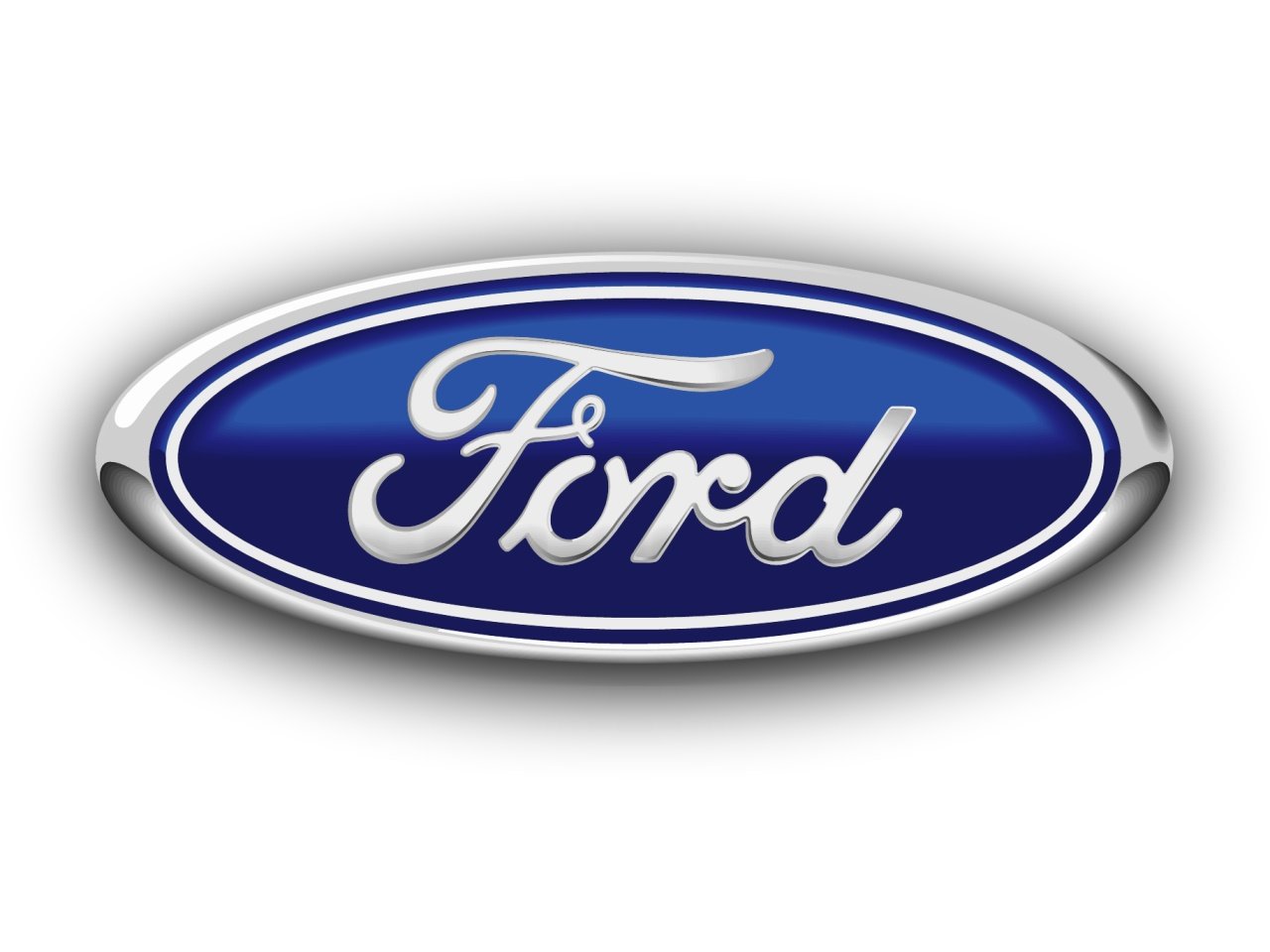 Becario del Área LegalDomicilio de trabajo: Oficinas Santa Fe. Av. Vasco de Quiroga 1500. Col. Centro de Ciudad Santa Fe.Área:	LegalHorario de Trabajo: 4 horas diarias en la mañanaOBJETIVO DEL PUESTO:-Ayudar al departamento con el número de contratos revisados y realizados -Adquirir experiencia laboral así como conocimiento jurídico.FUNCIONES DEL PUESTO:-Apoyar en la revisión de contratos y organización en el sistema -Preparación de documentos corporativos de acuerdo a los requisitos de leyESPECIFICACIONES DEL PUESTO:SE OFRECE:Aportación económica a colegiatura: Sin remuneración económicaCondiciones: Modalidad experiencia profesional, revalidación de servicio social o prácticas Profesionales de 6 mesesBeneficios adicionales: Estacionamiento, comedor, servicio médico, descuentos.CONTACTO:Enviar currículo a: Gabriela MenesesPractic6@ford.com Perfil: 20-25 años, sexo indistinto, solteroFormación Mínima:Estudiante que termine su carrera en mayo 2014 o diciembre 2014.Lic. En DerechoIdiomas: Inglés avanzadoConocimientos en Sistemas: ExcelCaracterísticas deseables: Promedio mínimo: 80Conocimiento en material de contratos y sociedades